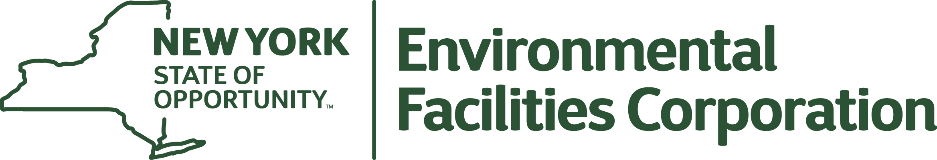 WORKPLANFOR PARTICIPATION OF MINORITY- & WOMEN-OWNED BUSINESS ENTERPRISES, DISADVANTAGED BUSINESS ENTERPRISES,SERVICE-DISABLED VETERAN-OWNED BUSINESS ENTERPRISES, ANDEQUAL EMPLOYMENT OPPORTUNITIES FOR MINORITY GROUP MEMBERS Name of Applicant:      					      EFC Project No.:       County:      							The Applicant will comply with the provisions of New York State Executive Law Article 15-A, 5 NYCRR Parts 140-145, Executive Law Article 17-B, 9 NYCRR Part 252, 40 Code of Federal Regulations (CFR) Part 33, Titles VI and VII of the Civil Rights Act of 1964, 40 CFR Part 7, 41 CFR Part 60-1 Subpart A, and 41 CFR Part 60-4, and other requirements prescribed by the New York State Environmental Facilities Corporation (“EFC”) relating to the participation of minority- and women-owned business enterprises (“MWBEs”), the participation of disadvantaged business enterprises (“DBEs”), the participation of service-disabled veteran-owned business enterprises (“SDVOBs”), equal employment opportunities (“EEO”), and affirmative action, throughout the life of the project. Designated Minority- & Women-Owned Business Enterprise Officer (“MBO”): The MBO is the individual responsible for administering the Applicant’s MWBE, DBE, SDVOB, and EEO programs. A document containing guidance for the MBO can be found on EFC’s website.MBO Name:      		       MBO Title:                            MBO Email Address:      MBO Phone No.:      					        	      MBO Mailing Address:      Authorized Alternate Name:      	                                             Authorized Alternate Title:                  Authorized Alternate Email Address:                                              Authorized Alternate Phone No.:      		MWBE Goals:Clean Water and Drinking Water Loans and Green Infrastructure Grants:		20%NY Water Grants (WIIA) with Clean Water and Drinking Water Loans:		20%NY Inter-Municipal Water Infrastructure Grants (IMG) with Loans:		20%WIIA and IMG Grants w/o Loan:						30%DBE Fair Share Objective:Equivalency projects only:							 20%SDVOB Goal: WIIA and IMG Grants w/o Loan:  			  			   6%Actual and Expected Contracts and Agreements:Signature of Municipal Official: Name:      	                                       Title:        	                        Date:      Please type the name and title and fill in the date.I certify that the information submitted herein is true, accurate and complete to the best of my knowledge and belief.Contract - and Contractor Name (if known)AmountEstimated or Actual?Start DateEstimated or Actual?